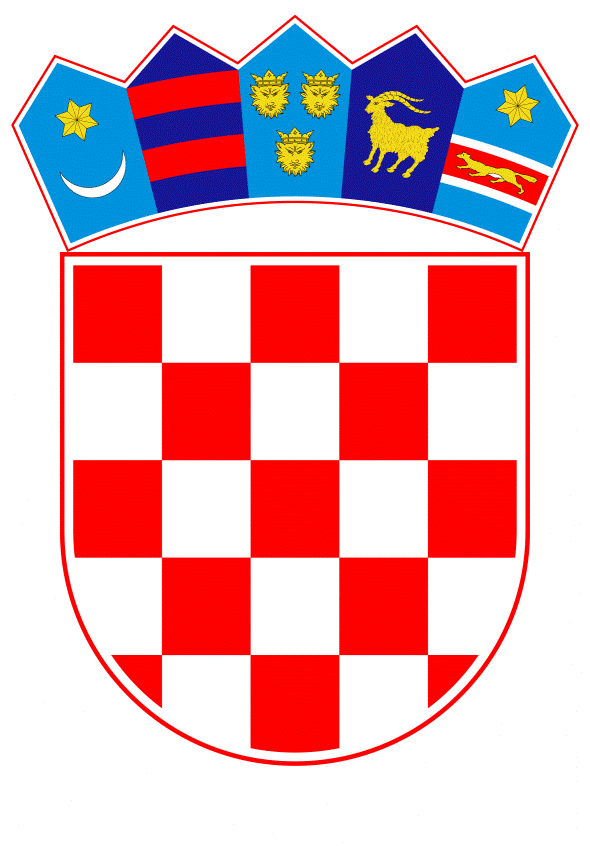 VLADA REPUBLIKE HRVATSKEZagreb, 20. siječnja 2022.______________________________________________________________________________________________________________________________________________________________________________________________________________________________   Banski dvori | Trg Sv. Marka 2 | 10000 Zagreb | tel. 01 4569 222 | vlada.gov.hr												PRIJEDLOGNa temelju članka 6. stavka 2. i članka 7. stavka 1. Zakona o plaćama u javnim službama („Narodne novine“, br. 27/01. i 39/09.), Vlada Republike Hrvatske je na sjednici održanoj _________ 2022. donijelaU R E D B Uo izmjeni i dopunama Uredbe o nazivima radnih mjesta i koeficijentima složenosti poslova u javnim službamaČlanak 1.U Uredbi o nazivima radnih mjesta i koeficijentima složenosti poslova u javnim službama („Narodne novine“, br. 25/13., 72/13., 151/13., 9/14., 40/14., 51/14., 77/14., 83/14. – ispravak, 87/14., 120/14., 147/14., 151/14., 11/15., 32/15., 38/15., 60/15., 83/15., 112/15., 122/15., 10/17., 39/17., 40/17. – ispravak, 74/17., 122/17., 9/18., 57/18., 59/19., 79/19., 119/19., 50/20., 128/20., 141/20., 17/21., 26/21., 78/21. i 138/21.), članak 28. briše se.Članak 2.U članku 31. stavku 1. podstavku a) Položaji I. vrste, iza točke 2. dodaje se točka 3. koja glasi:„3. savjetnik ravnatelja 2,000“.Članak 3.  Iza članka 54.n dodaje se članak 54.o koji glasi:„Članak 54.oPosebni nazivi radnih mjesta i koeficijenti složenosti poslova u Državnoj vatrogasnoj školi su:a) Položaji I. vrste
1. ravnatelj 3,104 2. pomoćnik ravnatelja 2,910 3. stručni voditelj 2,9104. tajnik Državne vatrogasne škole 2,037b) Radna mjesta I. vrste1. vatrogasni instruktor stručni specijalist 2,2312. viši vatrogasni instruktor specijalist 2,134			3. viši stručni savjetnik - specijalist 2,1344. viši vatrogasni instruktor 1,9405. vatrogasni instruktor – savjetnik 1,8676. vatrogasni instruktor 1,406	c) Radna mjesta II. vrste 1. voditelj ekonomata, smještaja i uslužnih poslova 1,200 2. voditelj financijskih poslova 1,164 d) Radna mjesta III. vrste1. vatrogasni mentor 1,10 2. ispitivač vatrogasne tehnike 1,103. analitičar u obrazovanju 1,104. vatrogasni tehničar 1,0975. serviser vatrogasnih aparata 1,0976. niži nadzornik za planiranje i poslove korespondencije 0,97.”.Članak 4.Ova Uredba stupa na snagu prvoga dana od dana objave u „Narodnim novinama“.KLASA. URBROJ:Zagreb, 									   PREDSJEDNIK									mr. sc. Andrej PlenkovićO b r a z l o ž e n j eUredbom o osnivanju Državne vatrogasne škole („Narodne novine“, broj 107/20.) osnovana je javna ustanova za potrebe obrazovanja u sustavu vatrogastva. Djelatnici Državne vatrogasne škole, osim obrazovanja, formalnog i neformalnog, u opisu poslova imaju i ispitivanje vatrogasnih vozila, uređaja, opreme, sredstava za gašenje, alata te zaštitne i druge osobne vatrogasne opreme i sredstava koja vatrogasci koriste na vatrogasnim intervencijama, ispitivanje ispravnosti i funkcionalnosti izvedenih stabilnih sustava, uređaja i instalacija za otkrivanje i dojavu te gašenje požara, sustava, uređaja i instalacija za otkrivanje i dojavu prisutnosti zapaljivih plinova i para, kao i drugih sustava i uređaja za gašenje požara, ispitivanje ispravnosti i funkcionalnosti prijenosnih i prijevoznih aparata za gašenje požara te vještačenje vatrogasnih aparata, izradu procjena i planova ugroženosti od požara i Vatrogasnih planova, ispitivanje radne opreme i ispitivanje spasilačko - vatrogasnih vozila, uređaja i sredstava za gašenje i spašavanje, izradu materijala za provođenje nastave slijedom čega je i potreban određeni broj radnih mjesta sa sličnim nazivima, ali drugačijim opisima poslova i drugačijim koeficijentima složenosti poslova jer je djelatnost Državne vatrogasne škole, osim obrazovanja raznolika i iziskuje različite specijalnosti. Djelatnici trebaju biti plaćeni razmjerno znanju koje će se tražiti za obavljanje poslova navedenih ranih mjesta. Stoga se predlaže brisanje članka 28. Uredbe o nazivima radnih mjesta i koeficijentima složenosti poslova u javnim službama predmetne (u daljnjem tekstu: Uredba) s obzirom da je Hrvatska vatrogasna zajednica udruga osnovana Zakonom o vatrogastvu („Narodne novine“, br. 58/93. i 87/96.), koja je nastavila s radom sukladno Zakonu o vatrogastvu („Narodne novine“, br. 106/99., 117/01., 36/02., 96/03., 174/04., 38/09. i 80/10.), prestala s radom. Privremena ravnateljica Državne vatrogasne škole je imenovana Rješenjem Vlade Republike Hrvatske, KLASA: UP/I 080-02/20-01/227, URBROJ: 50301-15/28-21-02, od dana 28. siječnja.2021., na vrijeme ne dulje od godinu dana. U svrhu kontinuiteta rada te činjenicu da istekom mandata ravnateljice Državna vatrogasna škola neće imati osobu ovlaštenu za zastupanje, potrebno je raspisati javni natječaj za imenovanje ravnatelja u što kraćem roku. Raspisivanje natječaja nije moguće bez utvrđivanja koeficijenta navedenog položaja te se predlaže da predmetna Uredba stupa na snagu prvoga dana od dana objave u „Narodnim novinama“.Također, ovim Prijedlogom uredbe predlaže se dopuniti članak 31. Uredbe, kojim su utvrđeni posebni nazivi radnih mjesta u Pravosudnoj akademiji te pripadajući koeficijenti složenosti poslova. Sukladno općim aktima Pravosudne akademije, ustrojeno je radno mjesto savjetnika ravnatelja koje trenutno nije previđeno člankom 31. Uredbe. S obzirom da je riječ o radnom mjestu na kojem se obavljaju poslovi specifičnih stručnih područja (područje kaznenog i građanskog prava te prava Europske unije), u članku 31. stavku 1. podstavku a) Uredbe potrebno je dodati naziv položaja I. vrste „savjetnik ravnatelja“, s pripadajućim koeficijentom složenosti poslova 2,000.PredlagateljI:Ministarstvo pravosuđa i upraveHrvatska vatrogasna zajednicaPredmet:Prijedlog uredbe o izmjeni i dopunama Uredbe o nazivima radnih mjesta i koeficijentima složenosti poslova u javnim službama